Obec Arnolec srdečně zve občany na podzimnís e t k a n í   s e n i o r ů   o k o l n í c h   o b c í.Setkání se koná v sobotu 4. listopadu 2017V KD v Arnolci od 14.00 do 20.30 hod.Hraje dechová hudba ŽADOVJÁCI. Odjezd autobusu z Měřína : 13.45 hod.Přihlášky na radnici v Měříně do 26.10.2017.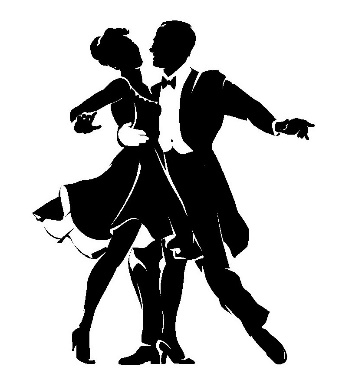 Cena : 250,- Kč/ osobu.